«ЖББМ №5 мектебі» КММ-де 28.10.2022  күні  сағат  11.00-де   1-11 сыныптың  ата-аналар  комитетіне  жиналыс  өткізілді.Жиналысқа  мектептің Қамқоршылық  кеңесінің  төрағасы, «Шапағат»әкелер кеңесі,  «Кәусар  бұлақ» аналар  мектебі мүшелері  қатыстырылды.Жиналыстың  күн  тәртібінде: І тоқсанның қорытындысы.2. «Күзгі  каникул  уақытындағы балалардың  қауіпсіздігі»( жол қауіпсіздігі,үйде  қауіпсіздікті сақтау,жолдағы  қауіпсіздікті  сақтау т.б)3.Әр  түрлі  мәселелерДиректордың  міндетін  атқарушы  Г.Балапанова  ата-аналарға  І  тоқсанның  аяқталуы және  жүргізілген  жұмыстарға  тоқталып  өтті .Күзгі  каникул  уақытындағы  балалардың  қауіпсіздігіне  ерекше  көңіл  аудару  керектігі  айтылды.Қоғамдық  орында  өздерін  дұрыс  ұстау,құқықбұзушылықты  болдырмау т.б.Жиналыс  соңында  мектеп  ата-аналары  өз ойларын  айтып ,сұрақтар  қойды.Ата-аналар тарапынан  қойылған барлық сұрақтарға жауаптар берілді.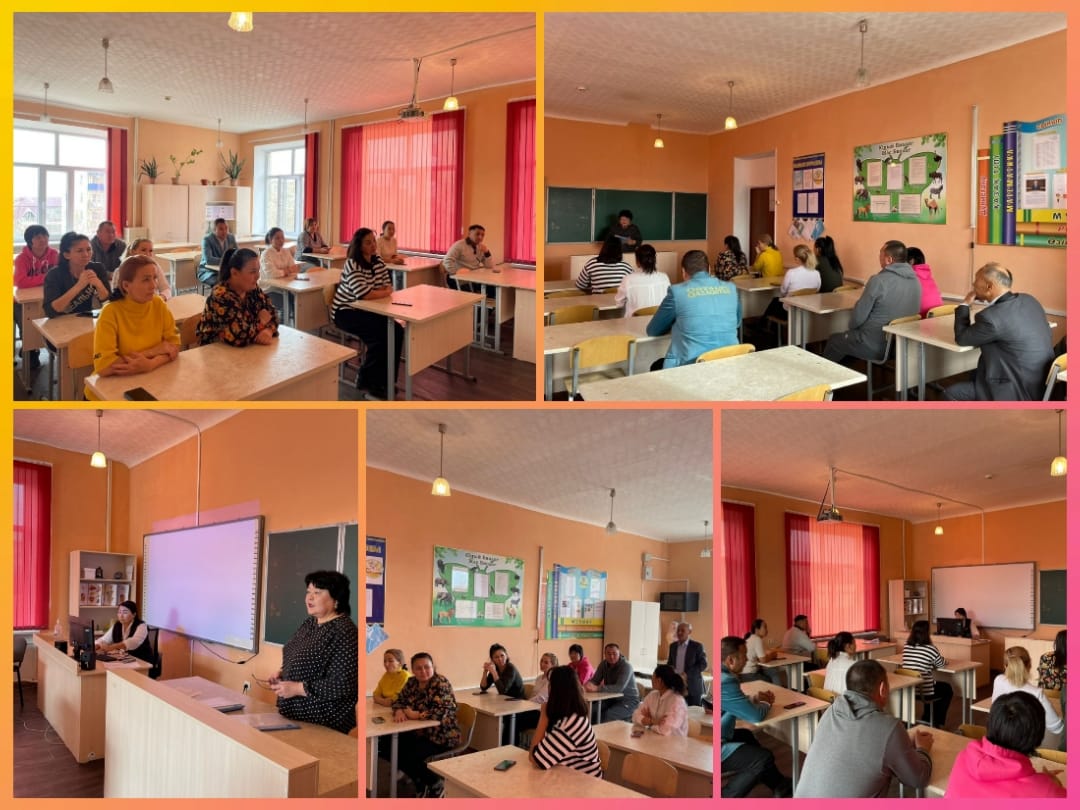 